 8 - 10 классы                                          Лирика Фаризы Онгарсыновой. Поэтический вечер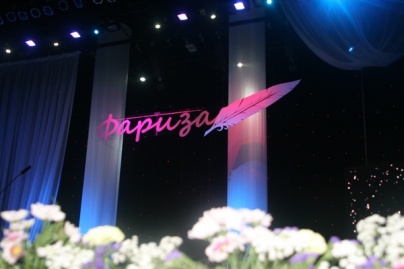 Цель и задачи: формировать представления читателей о личности поэтессы; показать через ее творчество волшебный мир поэзии; воспитывать уважение к поэту-гражданину, патриоту своей отчизны.Оформление: портрет Фаризы Онгарсыновой, аудиозаписи с песнями на стихи Фаризы Онгарсыновой, “Фариза кыз”на слова М.Макатаева.Стихи не стареют- Стареют поэты.Да разве поэты жалеют об этом? ...Звучит песня “Фариза, Фариза кыз ” на слова М. Макатаева в исполнении Ә. ТінәліНа фоне затихаюшей музыки ведущий читает стихотворение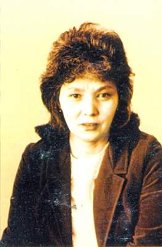 Білмейсің бе қарагым,Менің мінез кұлкымды?Осы күймен қаламын,Бола берсін бір түрлі,Екі өлшеммен шектелем,Айыптасын көп пенде.Вступительное слово:Казахский читатель давно знает, что Ф.Онгарсынова - оригинальный, ни на кого не похожий поэт, развивающий лучшие традиции казахской поэтической классики: Абая, Макатаева. Поэт преображает напевность традиционного казахского стиха, вместе с тем ее стих наполнен современными ритмами, острой мыслью, поражает столкновением, казалось бы,  несоединимых слов и понятий.Мой век,Возьми до капли жизнь мою-   Ты мне открыл бескрайние высоты,И я, коснувшись золотого солнцаИ счастьем переполнившись, пою...Индивидуальные выступления учащихся1) Биографические сведения.2)Основные мотивы, темы лирики.1ведущий: Ф. Онгарсынова пишет о любви, о свободе, о мужестве нашего современника, об интернационализме, о назначении поэта и поэзииТеперь стихи  моя больная совесть,Моя мечта,Несбывшаяся в жизниМой откровенныйГорестный протестМой детский крик,Моя душа живая.В творчестве поэта соединились культурная многовековая национальная традиция и современные поэтические открытия. В ее стихах органически сочетаются глубокая страстная лирика, красочные пейзажи и раздумья о судьбе современной женщины.2 ведущий: У поэтессы широкий диапазон. Стихотворение “Моя биография” - об истории казахского народа. ‘Голос пустыни” – монолог самой земли. С той же силой создается любовная лирика: “Мир опустел, когда уехал ты”, “Монолог женщины”, “Признание любимого”. “Поэзию Фаризы можно сравнить с поэзией Марины Цветаевой. Тот же темперамент, тот же буйный характер”, - говорит Н. ДжуанышбековО дай мне ещелюбить, целовать, ненавидеть, спасать,наставлять, проводить, не дай мне невинных обидеть.не дай мне их, словом убить...1 ведущий: Казахстанский писатель становится востребованным только тогда, когда его стихотворения или произведения переведены на разные языки. К русскому читателю Фариза Онгарсынова пришла в 1977 году уже вполне сложившимся поэтом с книгой “Нежность”. В переводе на русский язык вышли сборники стихов и поэм “ Тревоги”, “Алмазный клинок”, “Полдневный жар” и др. Переводчики стремились передать оригинальность, неповторимость черт поэзии Онгарсыновой: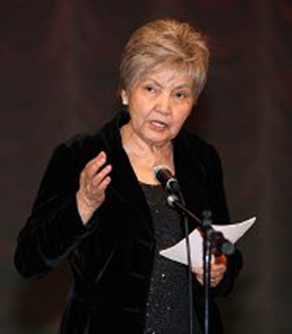 Ее лицо поставь заре в примерНе ошибешься!Чуточку курноса,Легка, что облачко, черноволоса,Гармония таких достойна мер.В ней целомудренная вылилась природаДжигиты ходят рядом, как во сне.Вся - посвященье счастью и весне,                                  Чиста и весела, как луч восхода...2 ведущий:  Однажды Фариза Онгарсынова скажет: “Оказывается не так просто быть поэтом, а женшине  -  вдвойне трудно...”. Женщина в стихах Фаризы - мужественна, непреклонна, преданна и отважна. Она принимает житейские тяготы, печали, горести, неудачи с высоко поднятой головой. Суть характера самой Фаризы и ее лирической героини - непокорность, не подвластность чуждому уставу.Но со змеею не роднится беркут,Скорее в бездну ринется со скалИ я, как он, Ползучую судьбу,Спокойствие и удовлетворенностьОтбросила -Дороже мне влюбленностьВ отчаянный мороз и раскаленность1 ведущий: Немногим поэтам удается совместить такие начала, как открытая гражданственность и пронзительная лиричность, трагичность неразделенной любви и мудрые строки о ремесле поэта.Стихи не стареютСтареют поэты ,Да разве поэты жалеют об этом?Душа поэта не способна стареть, ибо смысл жизни его – воплощение в стихах. Песни, стихи  опровергают само понятие смерть.2 ведущий: В поэзии Онгарсыновой представлен прежде всего Казахстан -  родина поэта. Выросшая на западе Казахстана, в селе Манаш, где кругом ни родника, ни ручья, только немногие колодцы, поэтесса с раннего детства мечтала о расцвете пустынного краяСолнце по миру пустили-В этой огненной пустынеНе допросишься воды.Грудь земли - иссохший камень,Нет конца нужде веками-Трещины ее следы...Ее ранние стихи - о Мангышлаке, о преображении пустынных земель, о людях, чья смелость и отвага не уступают сердечности. Заключительное слово  ведущегоОчарованье стихов безошибочно определяется одним: когда читатель постигает сокровенный смысл стихотворения сначала сердцем, а только потом разумом пытается объяснить, что же вызвало в нем таку ю увлеченность. Стихи Ф.Онгарсыновой хочется читать вслух, перечитывать, возвращаться. А это свойство настоящей поэзии.За письменным столом родится слово,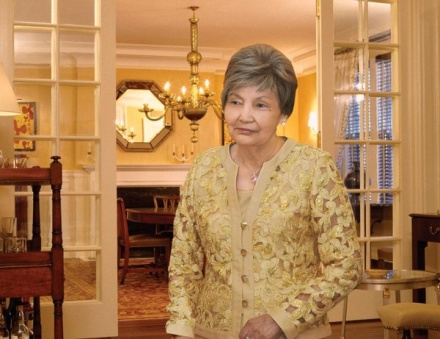 Вставшее колом в саднящем горле.Это много лучше, чем немота.Не нужно мне участьяМоих врагов.Теперь устою,Когда от новых песен устаюКто знает, может быть и это счастье?Звучат песни  на стихи Фаризы Онгарсыновой: «Жайықтың толқындары»Әні Қ. Құрманәлінікі, орындайтын Мақпал Жүнісова «Қыз сөзі» «Любимая, поистине народная»О поэзии Онгарсыновой можно говорить бесконечно. В ее стихах каждый находит свое, сокровенное. Кажется, что это она передает твои ощущения, душевные переживания и эмоции. Сегодня трудно поставить кого-то  рядом с ней. Она уверенно очертила контуры казахской поэзии, и женской в том числе, подарив нам очень много ярких, самобытных и искренних стихов. И взрослея, Фариза становилась другой - жаркое, порывистое пламя молодости, первых юношеских чувств сменялось  внешне сдержанным, по-философски размеренным и неторопливым, как спокойное течение воды, слогом.С годами у нее появилось много стихов-раздумий о жизни, мире и месте в нем человека-песчинки, о любви и ненависти, мужестве и предательстве, добре и зле. Все словно пережито изнутри, и каждая строка словно рождена с болью, даже когда темы светлы и мажорны. Ее стихи становятся все строже в формах, ритмичней- происходит то, что присуще зрелому мастеру пера. Она, как и все мы, была очевидцем смены эпох, стереотипов в непростой период нашей истории. Эта сумятица, неопределенность и в ее стихах.. Она очень остро чувствует все происходящее. В ее лирике звучат ноты перемен, мятежные ветра бурных перемен. Эти контрасты поэтесса пропускает через свой внутренний мир, через свои эмоции и переживания, ища спасения в духовном. Стихи того периода пронзительны, искренни, она раскрывается как яркий и тонкий художник, подарив своему читателю много незабываемых чувств. Когда вокруг рушатся ценности, она пишет о вечном, незыблемой чистоте человеческих отношений, любви, верности и дружбе. Вопреки всему ее рука старательно выводит узоры поэтического полотна, в котором, как и в жизни, встречаются и темные, и светлые полосы. Она за благородство, силу духа в мужчине и нежность в женщине. Немало стихов посвящено борьбе с невежеством, несправедливостью, злобой, ненавистью. Порой это совсем другая Фариза - хлесткая, бескомпромиссная, мужественная.Фариза Онгарсынова работала учителем, директором сельской школы, собственным корреспондентом газеты «Лениншіл жас», редактором республиканской газеты «Қазақстан пионері», главным  редактором журнала «Пионер». И всегда, в стихах и статьях писала о простых людях, поднимала насущные проблемы родного края.Российские издатели выпустили сборники стихов Фаризы Онгарсыновой: «Тревоги», «Ожидание солнца», «Озарение». В библиографическом списке поэтессы есть книга очерков «Высота», повесть «Камшат».Народная писательница Казахстана занимается переводами, активной общественной деятельностью. У нее много наград и званий, авторитет, который помогает решать проблемы, нуждающихся в ее помощи людей.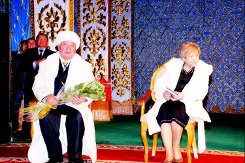 Подготовила:  Ешова Г.Ж.